PORTARIA No 108, DE 6 DE MARÇO DE 2015.O SECRETÁRIO DE PLANEJAMENTO E DESENVOLVIMENTO ENERGÉTICO DO MINISTÉRIO DE MINAS E ENERGIA, no uso da competência que lhe foi delegada pelo art. 1o da Portaria MME no 440, de 20 de julho de 2012, tendo em vista o disposto no art. 6o do Decreto no 6.144, de 3 de julho de 2007, no art. 4o da Portaria MME no 310, de 12 de setembro de 2013, e o que consta do Processo no 48500.001941/2014-60, resolve:Art. 1o Aprovar o enquadramento no Regime Especial de Incentivos para o Desenvolvimento da Infraestrutura - REIDI do projeto de geração de energia elétrica da Pequena Central Hidrelétrica denominada PCH Salto do Guassupi, cadastrada com o Código Único do Empreendimento de Geração - CEG: PCH.PH.RS.031.049-2.01, de titularidade da empresa Salto do Guassupi Energética S.A., inscrita no CNPJ/MF sob o 
no 08.147.946/0001-97, detalhado no Anexo à presente Portaria.Parágrafo único. O projeto de que trata o caput, autorizado por meio da Resolução Autorizativa ANEEL no 3.931, de 26 de fevereiro de  2013, é alcançado pelo art. 1o da Portaria MME no 310, de 12 de setembro de 2013.Art. 2o As estimativas dos investimentos têm por base o mês de maio de 2014 e são de exclusiva responsabilidade da Salto do Guassupi Energética S.A., cuja razoabilidade foi atestada pela Empresa de Pesquisa Energética - EPE.Art. 3o A Salto do Guassupi Energética S.A. deverá informar à Secretaria da Receita Federal do Brasil a entrada em Operação Comercial do projeto aprovado nesta Portaria, mediante a entrega de cópia do Despacho emitido pela Agência Nacional de Energia 
Elétrica - ANEEL, no prazo de até trinta dias de sua emissão.Art. 4o Alterações técnicas ou de titularidade do projeto aprovado nesta Portaria, autorizadas pela ANEEL ou pelo Ministério de Minas e Energia, não ensejarão a publicação de nova Portaria de enquadramento no REIDI.Art. 5o A habilitação do projeto no REIDI e o cancelamento da habilitação deverão ser requeridos à Secretaria da Receita Federal do Brasil.Art. 6o Esta Portaria entra em vigor na data de sua publicação.ALTINO VENTURA FILHOEste texto não substitui o publicado no DOU de 9.3.2015. ANEXO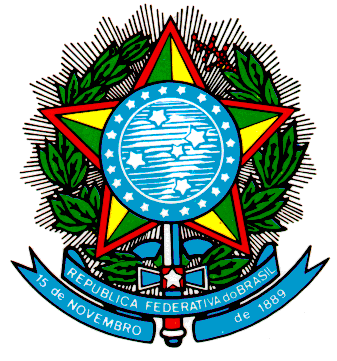 Ministério de Minas e Energia
Consultoria JurídicaMINISTÉRIO DE MINAS E ENERGIAINFORMAÇÕES DO PROJETO DE ENQUADRAMENTO NO REIDI - REGIME ESPECIAL DE INCENTIVOS PARA O DESENVOLVIMENTO DA INFRAESTRUTURA PESSOA JURÍDICA TITULAR DO PROJETOPESSOA JURÍDICA TITULAR DO PROJETOPESSOA JURÍDICA TITULAR DO PROJETOPESSOA JURÍDICA TITULAR DO PROJETOPESSOA JURÍDICA TITULAR DO PROJETOPESSOA JURÍDICA TITULAR DO PROJETO01Nome EmpresarialNome EmpresarialNome Empresarial02CNPJ      Salto do Guassupi Energética S.A.Salto do Guassupi Energética S.A.Salto do Guassupi Energética S.A.08.147.946/0001-9703Logradouro Logradouro Logradouro 04NúmeroRodovia Antonio HeilRodovia Antonio HeilRodovia Antonio Heil19105Complemento 06Bairro07CEPCentro88535-10008Município09UF10TelefoneBrusqueSanta Catarina(47) 3251-500011DADOS DO PROJETODADOS DO PROJETONome do Projeto Nome do Projeto PCH Salto do Guassupi (Autorizada pela Resolução Autorizativa ANEEL no 3.931, de 26 de fevereiro de  2013).Descrição do ProjetoDescrição do ProjetoPequena Central Hidrelétrica denominada PCH Salto do Guassupi, compreendendo:Descrição do ProjetoDescrição do ProjetoI - duas Unidades Geradoras de 6.250 kW e uma Unidade Geradora de 207 kW; eDescrição do ProjetoDescrição do ProjetoII - Sistema de Transmissão de Interesse Restrito, constituído de uma Subestação Elevadora 6,9/69 kV, e uma Linha de Transmissão de 69 kV, Circuito Simples, com cerca de dois quilômetros e setecentos e trinta metros de extensão, conectando-se à Subestação Coletora do Complexo Toropi, formado pelas PCH Cachoeira Cinco Veados, PCH Quebra Dentes e PCH Rincão São Miguel.  Do Complexo Toropi segue uma Linha de Transmissão, em 69 kV, Circuito Duplo, com aproximadamente trinta e três quilômetros e oitocentos metros de extensão, para conexão na Subestação Santa Maria 3, de propriedade da Companhia Estadual de Geração e Transmissão de Energia Elétrica - CEEE-GT.Período de ExecuçãoPeríodo de ExecuçãoDe 12/8/2013 a 31/12/2015.Localidade do Projeto [Município(s)/UF]Localidade do Projeto [Município(s)/UF]Municípios de Júlio de Castilhos e São Martinho da Serra, Estado do Rio Grande do Sul.12REPRESENTANTE, RESPONSÁVEL TÉCNICO E CONTADOR DA PESSOA JURÍDICAREPRESENTANTE, RESPONSÁVEL TÉCNICO E CONTADOR DA PESSOA JURÍDICANome: Edson Luiz Diegoli.Nome: Edson Luiz Diegoli.CPF: 416.549.279-53.Nome: Sérgio Moises Rodrigues Batista.Nome: Sérgio Moises Rodrigues Batista.CPF: 707.831.959-15.Nome: Juliano Anacleto da Silva.Nome: Juliano Anacleto da Silva.CPF: 628.949.519-49.13ESTIMATIVAS DOS VALORES DOS BENS E SERVIÇOSDO PROJETO COM INCIDÊNCIA DE PIS/PASEP E COFINS (R$)ESTIMATIVAS DOS VALORES DOS BENS E SERVIÇOSDO PROJETO COM INCIDÊNCIA DE PIS/PASEP E COFINS (R$)ESTIMATIVAS DOS VALORES DOS BENS E SERVIÇOSDO PROJETO COM INCIDÊNCIA DE PIS/PASEP E COFINS (R$)BensBens17.042.521,32.ServiçosServiços11.354.778,27.OutrosOutros14.347.052,78.Total (1)Total (1)42.744.352,37.14ESTIMATIVAS DOS VALORES DOS BENS E SERVIÇOSDO PROJETO SEM INCIDÊNCIA DE PIS/PASEP E COFINS (R$)ESTIMATIVAS DOS VALORES DOS BENS E SERVIÇOSDO PROJETO SEM INCIDÊNCIA DE PIS/PASEP E COFINS (R$)ESTIMATIVAS DOS VALORES DOS BENS E SERVIÇOSDO PROJETO SEM INCIDÊNCIA DE PIS/PASEP E COFINS (R$)BensBens15.895.854,10.ServiçosServiços10.304.461,28.OutrosOutros13.823.385,35.Total (2)Total (2)40.023.700,73.